6.01.2023 16:27	Şablon Önizleme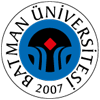 PERSONEL EKLEME/ÇIKARMA TALEP DİLEKÇESİYürütücüsü bulunduğum projem kapsamında, yukarıda belirtmiş olduğum gerekçeler ve açıklamalar doğrultusundapersonel ekleme/çıkarma talebimin karşılanması hususunda; Gereğini bilgilerinize arz ederim.Kayıt yapılan IP adresleri (Kapat)ebap.batman.edu.tr/?act=oneri_tur_onizleme&mode=clear&tpl=EkTalepPersonelDegistir.tpl&type=ekTalep	1/1T.C.BATMAN ÜNİVERSİTESİ BİLİMSEL ARAŞTIRMA PROJELERİ BİRİMİT.C.BATMAN ÜNİVERSİTESİ BİLİMSEL ARAŞTIRMA PROJELERİ BİRİMİT.C.BATMAN ÜNİVERSİTESİ BİLİMSEL ARAŞTIRMA PROJELERİ BİRİMİT.C.BATMAN ÜNİVERSİTESİ BİLİMSEL ARAŞTIRMA PROJELERİ BİRİMİT.C.BATMAN ÜNİVERSİTESİ BİLİMSEL ARAŞTIRMA PROJELERİ BİRİMİT.C.BATMAN ÜNİVERSİTESİ BİLİMSEL ARAŞTIRMA PROJELERİ BİRİMİT.C.BATMAN ÜNİVERSİTESİ BİLİMSEL ARAŞTIRMA PROJELERİ BİRİMİT.C.BATMAN ÜNİVERSİTESİ BİLİMSEL ARAŞTIRMA PROJELERİ BİRİMİProje BilgileriProje BilgileriProje BilgileriProje BilgileriProje BilgileriProje BilgileriProje BilgileriProje BilgileriProje YürütücüsüProje YürütücüsüProje YürütücüsüProje NumarasıProje NumarasıProje NumarasıProjenin TürüProjenin TürüProjenin TürüProjenin AdıProjenin AdıProjenin AdıProje SüresiProje SüresiProje SüresiAyAyAyAyAyProjeye eklenecek/çıkartılacak personel listesiProjeye eklenecek/çıkartılacak personel listesiProjeye eklenecek/çıkartılacak personel listesiProjeye eklenecek/çıkartılacak personel listesiProjeye eklenecek/çıkartılacak personel listesiProjeye eklenecek/çıkartılacak personel listesiProjeye eklenecek/çıkartılacak personel listesiProjeye eklenecek/çıkartılacak personel listesiNoPersonel BilgisiFakülte/Enstitü/YO/MYO/Fakülte/Enstitü/YO/MYO/BöPlüromjedeki GöreviT.C. Kimlik NoKatkıİşlemPersonel Ekleme/Çıkarma Talebi Gerekçesi ve AçıklamasıPersonel Ekleme/Çıkarma Talebi Gerekçesi ve AçıklamasıPersonel Ekleme/Çıkarma Talebi Gerekçesi ve AçıklamasıPersonel Ekleme/Çıkarma Talebi Gerekçesi ve AçıklamasıPersonel Ekleme/Çıkarma Talebi Gerekçesi ve AçıklamasıPersonel Ekleme/Çıkarma Talebi Gerekçesi ve AçıklamasıPersonel Ekleme/Çıkarma Talebi Gerekçesi ve AçıklamasıPersonel Ekleme/Çıkarma Talebi Gerekçesi ve AçıklamasıProje YürütücüsününProje YürütücüsününProje YürütücüsününUnvanı, Adı, SoyadıTARİHİMZA06-01-2023